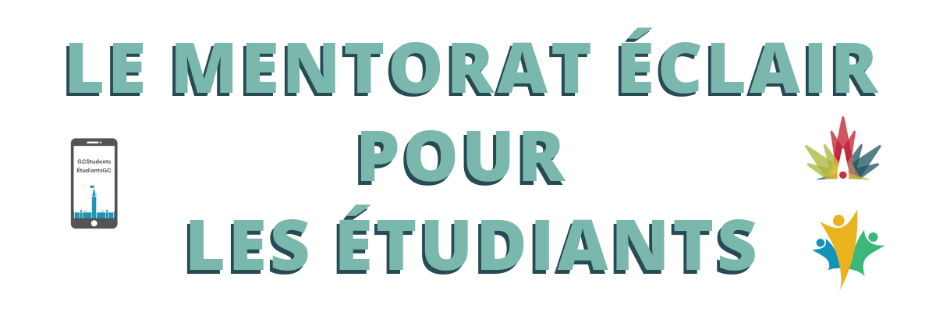 Exemple des Questions pour les séances de mentorat éclair – le 15 et 16 juin, 2022Description : Vous n’aurez que 15 minutes dans la salle de Zoom avec le mentor et les autres étudiants, alors pour tirer pleinement profit du temps de vos mentors, nous avons préparé quelques questions que vous voudrez peut-être leur poser. Nous vous recommandons de ne pas utiliser ce temps pour poser des questions sur l’intégration des étudiants car tous les mentors n’étaient pas des étudiants et il existe de nombreuses ressources à ce sujet sur le site Web des étudiants du GC: GCStudents - ÉtudiantsGC/Français/emploi - wiki (gccollab.ca)Qu'est-ce qui vous motive le plus dans votre poste ?Comment avez-vous acquis de l'expérience en matière de leadership ? Quel est le conseil que vous auriez aimé avoir au début de votre carrière dans la fonction publique?Comment décririez-vous votre style de leadership ? Quel est le plus grand défi que vous ayez eu à relever au cours de votre carrière ?Y a-t-il quelque chose que vous feriez différemment si vous pouviez recommencer votre carrière ? Quel est le meilleur conseil de carrière que vous ayez reçu ?Quelles étaient vos plus grandes faiblesses et comment avez-vous réussi à vous améliorer sur ces points ?Quelles sont les leçons les plus importantes que vous avez apprises durant votre carrière dans la fonction publique?Quel aspect de votre travail est le plus satisfaisant et pourquoi?Quel est l’aspect le plus difficile de votre travail et pourquoi?Avez-vous déjà accepté un emploi qui, au bout du compte, n’était pas fait pour vous? Qu’avez-vous fait?Quelles qualités recherchez-vous chez un professionnel que vous aimeriez recruter dans votre équipe?À quelle fréquence avez-vous changé de poste et à quel moment avez-vous réalisé qu’un emploi ne vous convenait plus? Comment gérez-vous une situation où, d’une part, vous estimez que le moment n’est pas idéal pour quitter votre poste actuel, mais où, d’autre part, vous ne voulez pas rater une occasion ou perdre des contacts?Y a-t-il eu un poste pour lequel vous avez postulé et que vous avez obtenu, mais que vous n’aviez pas toutes les qualifications pour occuper? Comment avez-vous surmonté les défis auxquels vous avez dû faire face?Comment pouvons-nous déterminer nos faiblesses et prendre les mesures nécessaires pour les surmonter?Comment puis-je être plus stratégique dans la poursuite de mes objectifs de carrière? Quelles sont les premières étapes à prendre pour déterminer mes objectifs et mon cheminement de carrière?
What are the first steps I should take when determining my goals and career path?Comment vous assurez-vous de prioriser les bonnes choses afin de vous assurer que vous suivez le chemin vers le succès dans votre carrière?Y a-t-il eu des moments dans votre carrière où vous auriez aimé avoir un mentor? En quoi le fait d’avoir un mentor vous aurait-il aidé?Comment puis-je approcher un mentor que je n’ai jamais rencontré, mais qui semble intéressant sur les médias sociaux?Comment pourriez-vous parler à votre mentor de sujets qui ne sont pas directement liés au travail (p. ex. équilibre travail-vie privée, activités bénévoles, santé mentale au travail)?Comment " rompre " avec un mentor ou un gestionnaire de manière professionnelle et sans ruiner les relations ?Que faire si une personne veut être mon mentor, mais que je ne respecte pas ses objectifs de carrière?